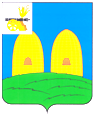 КОМИТЕТ  ОБРАЗОВАНИЯАДМИНИСТРАЦИИ МУНИЦИПАЛЬНОГО ОБРАЗОВАНИЯ«РОСЛАВЛЬСКИЙ РАЙОН» СМОЛЕНСКОЙ ОБЛАСТИП Р И К А З   от 17.09.2018  № 418О проведении муниципального этапа Всероссийского конкурса сочиненийС целью возрождения традиций написания сочинения как самостоятельной творческой работы и обобщения, систематизации и распространения накопленного отечественной методикой эффективного опыта по обучению написанию сочинений и развития связной письменной речи обучающихся,  п р и к а з ы в а ю :Провести 24 сентября 2018 года муниципальный  этап Всероссийского конкурса сочинений.Утвердить:2.1. Положение о проведении муниципального этапа Всероссийского конкурса сочинений (приложение № 1).2.2. Состав жюри муниципального  этапа Всероссийского конкурса сочинений (приложение № 2).Руководителям муниципальных бюджетных общеобразовательных учреждений  обеспечить участие учащихся в муниципальном этапе Всероссийского конкурса сочинений. Ответственность за проведение муниципального этапа Всероссийского конкурса сочинений возложить на заместителя председателя Рославльского комитета образования Алтухову Е.В.Контроль  за исполнением настоящего приказа оставляю за собой.Председатель Комитета                                                                    Н.Н. ГращенкоПриложение №1 к приказу Рославльскогокомитета образования           от 17.09.2018  № 418ПОЛОЖЕНИЕо муниципальном этапе Всероссийского конкурса сочинений1. Общие положенияНастоящее Положение регламентирует порядок организации и проведения муниципального этапа Всероссийского конкурса сочинений (далее – Конкурс), порядок участия в Конкурсе и определения победителей Конкурса.Организация и проведение Конкурса регламентируются настоящим Положением.Цели Конкурса:– возрождение традиций написания сочинения как самостоятельной творческой работы, в которой отражаются личностные, предметные и метапредметные результаты на разных этапах обучения и воспитания личности;– обобщение, систематизация и распространение накопленного отечественной методикой эффективного опыта по обучению написанию сочинений и развития связной письменной речи обучающихся.Задачи Конкурса:– создать условия для самореализации обучающихся, повышения их социальной и творческой активности; выявить литературно одаренных обучающихся, стимулировать их к текстотворчеству с целью получения нового личностного опыта;– способствовать формированию положительного отношения подрастающего поколения к русскому языку и литературе как важнейшим духовным ценностям; повышению в глазах молодежи престижа грамотного владения русским языком и знания художественной литературы;– привлечь внимание общественности к социально значимым проектам в области образования, к пониманию значимости функционально грамотного и творческого владения русским языком;– продемонстрировать заинтересованной общественности направления работы, ресурсы и достижения системы образования;– получить внешнюю оценку образовательного результата, закрепить в общественном сознании мысль о том, что система образования интегрирована в процесс решения общегосударственных гуманитарных проблем;– способствовать решению педагогических задач развития связной письменной речи обучающихся, распространению эффективных педагогических методик и практик в области развития письменной речи обучающихся, в том числе обучения написанию сочинений.Участниками Конкурса являются обучающиеся общеобразовательных учрежднений муниципального образования «Рославльский район» Смоленской области среди 4 групп обучающихся:группа – обучающиеся 4-5 классов;группа – обучающиеся 6-7 классов;группа – обучающиеся 8-9 классов;группа – обучающиеся 10-11 классов;Участие в Конкурсе добровольное.Рабочим языком Конкурса является русский язык – государственный язык Российской Федерации.Тематические направления и жанры конкурсных работТематические направления Конкурса:Слово как источник счастья;О проявлении нравственного начала в истории, в жизни, в судьбе;«Хотел бы я знать, какая давность придает сочинению ценность» (Квинт Гораций Флакк): юбилеи российских писателей, поэтов, драматургов в 2018 году;Книги, как люди, имеют свою судьбу, свой характер: юбилеи литературных произведений в 2018 году;«Он хороший писатель. И прежде всего  –  гражданин» (А.Тарковский):100-летие со дня рождения А.И. Солженицына;«Хоровод муз» (А.Блок): 2018 – Год театра и балета;Россия, устремлённая в будущее;Имен в России славных много;«Настоящая   ответственность бывает только личной» (Ф. Искандер):2018 – Год добровольца (волонтера);Вместе – целая страна: 2018 - Год единства народов России;«Деньгами надо управлять, а не служить им» (Луций Анней Сенека);«Гордиться славою своих предков не только можно, но и должно, не уважать оной есть постыдное малодушие» (А.С. Пушкин).Сочинения, содержание которых не соответствует тематическим направлениям, утвержденным данным Положением, права на участие в Конкурсе не имеют.Выбор тематического направления осуществляет участник Конкурса. Тему конкурсной работы участник Конкурса формулирует самостоятельно в рамках выбранного им тематического направления. Возможные подходы к выбору тематического направления и формулировке темы сочинения представлены в методических рекомендациях.Жанры конкурсных работ: рассказ, сказка, письмо, заочная экскурсия, очерк, слово, эссе, рецензия.Выбор жанра конкурсной работы участник Конкурса осуществляет самостоятельно.Сроки, порядок и организация проведения КонкурсаСрок проведения муниципальног этапа Всероссийского конкурса сочинений: муниципальный этап: с 17  по 24 сентября 2018 года (включительно).Заявки и конкурсные работы принимаются с 17 по 21 сентября 2018 года. Экспертная оценка конкурсных работ осуществляется жюри конкурса с 21  по 24 сентября 2018 года.Для оценки работ участников Конкурса и определения победителей на всех этапах создается жюри Конкурса. Функции и полномочия жюри:– жюри оценивает представленные на Конкурс работы в соответствии с утвержденными критериями; – каждую работу оценивают не мене 2 членов жюри; – жюри имеет право на снятие с Конкурса работ, имеющих признаки плагиата; – жюри определяет победителей и призеров Конкурса в соответствии с установленной квотой из числа конкурсантов, набравших наибольшее количество баллов; – жюри заполняет и подписывает протокол заседания жюри и рейтинговые списки;  – жюри передает протоколы и оцененные конкурсные работы оператору регионального этапа Конкурса. Победители каждого этапа Конкурса определяются на основании результатов оценивания конкурсных работ. Критерии оценивания конкурсных работ утверждаются данным Положением и являются едиными для оценки работ на муниципальном этапе Конкурса.Конкурсная работа  выполняется  в рукописном виде на бланке с логотипом Конкурса..Требования к конкурсным работам Все конкурсные работы выполняются обучающимися в письменном виде на утвержденном бланке с логотипом ВКС (Всероссийский конкурс сочинений). Конкурсная работа принимается к рассмотрению только при наличии заполненной по установленному образцу Заявки на участие в Конкурсе.Каждый участник имеет право представить на Конкурс одну работу. Участник Конкурса выполняет работу самостоятельно на русском языке в прозе, поэтические тексты не рассматриваются; конкурсная работа должна представлять собою рукописный текст (за исключением работ, авторы которых – обучающиеся с ОВЗ, имеющие трудности, связанные с письмом) и быть выполнена.Объем конкурсной работы не регламентируется и не может служить основанием для отказа от рассмотрения и оценки работы.Рекомендуемый объем конкурсной работы: 1 возрастная группа (обучающиеся 4 – 5 классов) – 1-3 стр.; 2 возрастная группа (обучающиеся 6 – 7 классов) – 2-4 стр.; 3 возрастная группа (обучающиеся 8 – 9 классов) – 3-5 стр.; 4 возрастная группа (обучающиеся 10 – 11 классов) – 4-6 стр.; 5 возрастная группа (обучающиеся организаций среднего профессионального образования) – 4-6 стр.Незначительное изменение установленного объема (в пределах 1 страницы) в сторону уменьшения или увеличения допускается и не может являться препятствием для оценки работы членами жюри.На всех этапах Конкурса не подлежат рассмотрению работы, представленные с нарушением требований к оформлению: не допускаются работы, имеющие помарки, зачеркивания, опечатки, следы грязи и механического воздействия.Иллюстрирование конкурсных работ автором не возбраняется. Содержание иллюстраций должно быть связано с содержанием конкурсной работы.Не подлежат рассмотрению работы, поступившие с нарушением сроков представления. Материалы, представляемые на конкурс, не возвращаются.Поступление работ на конкурс расценивается как согласие участников конкурса на обработку персональных данных и публикацию с соблюдением авторских прав. Критерии и порядок оценивания конкурсных работОценивание конкурсных работ осуществляется по следующим критериям:– содержание сочинения;– выражение в сочинении авторской позиции;– соблюдение в сочинении характеристик выбранного жанра;– художественное своеобразие и речевое оформление сочинения;– грамотность сочинения.Показатели по критериям оценки, их выражение в баллах даны в приложении (Приложение № 2 к настоящему Положению). Максимальный балл по каждому показателю – 3. Итоговая сумма баллов, выставленных одним членом жюри за одну конкурсную работу, на региональном этапе конкурса не может превышать 60 баллов. Методика оценки конкурсных работ дана в Методических рекомендациях по подготовке и проведению Всероссийского конкурса сочинений, размещенных на официальном сайте Конкурса (http://www.apkpro.ru/vks).Оценка конкурсных работ на всех этапах Конкурса проводится членами жюри по определенным настоящим Положением критериям. Каждая работа оценивается не менее чем двумя членами жюри.Конкурсные работы участников каждой возрастной группы оцениваются отдельно, т.е. один член жюри проверяет работы только в рамках одной возрастной группы. На каждом этапе Конкурса на основании протоколов оценивания (Приложение №3 к настоящему Положению) составляются рейтинговые списки участников по возрастным группам (Приложение №4 к настоящему Положению). 6. Определение победителей и подведение итогов Конкурса6.1. На основании протоколов оценивания и рейтинговых списков выявляются победители  Конкурса; количество победителей определяется соответствующим Положением.6.2. По результатам  Конкурса  в каждой из 4 групп обучающихся определяются 1 победитель и два лауреата. 6.3. На региональный этап Конкурса отправляются 5 работ, занявших первые позиции рейтинговых списков муниципального этапа Конкурса (по 1-й работе от каждой возрастной группы). В случае отсутствия работы-победителя муниципального этапа от какой-либо возрастной группы на региональный этап не может быть передано две работы от одной возрастной группы, соответственно, общее количество работ, передаваемых на региональный сокращается.Приложение № 1 к Положению о муниципальном этапе Всероссийского конкурса сочиненийЗаявка на участие в муниципальном этапе Всероссийского конкурса сочинений Наименование общеобразовательного учреждения Ф.И.О. (полностью) участника Класс  в  котором обучается участник муниципального этапа Всероссийского конкурса сочиненийПочтовый адрес участника муниципального этапа Всероссийского конкурса сочиненийЭлектронная почта участника муниципального этапа Всероссийского конкурса сочиненийКонтактный телефон участника муниципального этапа Всероссийского конкурса сочиненийКонтактный телефон учителя, обеспечивающего педагогическое сопровождение участника муниципального этапа Всероссийского конкурса сочинений Электронная почта учителя, обеспечивающего педагогическое сопровождение участника муниципального этапа Всероссийского конкурса сочиненийПолное название общеобразовательного учреждения, в котором обучается участник муниципального этапп Всероссийского конкурса сочинений Почтовый адрес общеобразовательного учреждения (с индексом), в котором обучается участник муниципального этапа Всероссийского конкурса сочиненийЭлектронная почта общеобразовательного учреждения, в котором обучается участник Всероссийского конкурса сочиненийТелефон общеобразовательного (с кодом населенного пункта)Согласие участника Всероссийского конкурса сочинений (законного представителя) на обработку персональных данных и использование конкурсного материала_________________________________________________________________Подпись участника Конкурса _______________________________________________Подпись руководителя общеобразовательного учреждения ___________/_______________                                                                                                        Приложение № 2 к Положению о муниципальном этапе Всероссийского конкурса сочиненийЛист оценивания работы участника муниципального этапа Всероссийского конкурса сочиненийФ.И.О. участника (полностью)_______________________________________________________________________________________Класс в  котором обучается участник__________________________________Полное наименование общеобразовательного учреждения, в которой обучается участник___________________________________________________________________________Тематическое направлениеТема сочинения_______________________________________________________________________________________Жанр сочинения_Председатель жюри: _________________/ ______________________				      подпись			расшифровка подписиЧлен жюри Конкурса/______________/ _________________________                                       подпись			расшифровка подписиПриложение № 3 к Положению о муниципальном этапе Всероссийского конкурса сочиненийПротокол оценивания работ участников муниципального этапа Всероссийского конкурса сочиненийДата Председатель жюри: _________________/ ______________________				      подпись			расшифровка подписиЧлены жюри: № 1 ______________/ ____________________________                                       подпись			расшифровка подписи		        № 2 ______________/ _________________________                                       подпись			расшифровка подписиПриложение №  4 к Положению о муниципальном этапе Всероссийского конкурса сочиненийРейтинговый список по итогам проведения муниципального этапа Всероссийского конкурса сочинений Муниципальное образование ________________________________________ Председатель жюри: _________________/ ______________________				      подпись			расшифровка подписиЧлены жюри: № 1 ______________/ ____________________________                                       подпись			расшифровка подписи		        № 2 ______________/ _________________________                                       подпись			расшифровка подписиПриложение №2к приказу Рославльскогокомитета образованияот 17.09.2018 № 418СОСТАВ ЖЮРИмуниципального этапа Всероссийского конкурса сочиненийАлтухова Е.В. – заместитель председателя Рославльского комитета образования,  председатель жюри.Старикова М.Н. – руководитель РМО учителей русского языка и литературы, заместиетль председателя жюри, учитель русского языка и литературы МБОУ «Средняя школа № 10»;Члены жюри:Легонькова Т.А., учитель русского языка и литературы МБОУ «Средняя школа №4»Карпова А.В. –  учитель русского языка и литературы МБОУ «Средняя школа № 1»;Прокопенкова М.П. –  учитель русского языка и литературы МБОУ «Средняя школа № 2»;Базаркина Ю.Н. - учитель русского языка и литературы МБОУ «Средняя школа №8»;Гвозденкова Е.А. – учитель русского языка и литературы МБОУ «Средняя школа №6»;Кондратенко В.И. – учитель русского языка и литературы МБОУ «Средняя школа №7»;Клюева Т.А. – учитель русского языка и литературы МБОУ «Средняя школа № 3»;Никитина Л.А. - учитель русского языка и литературы МБОУ «Средняя школа №9»;Корзюкова В.В. – руководитель РМО учителей начальных классов, учитель начальных классов МБОУ «Остёрская средняя школа».№КритерийПоказателиОценка в баллахБалл члена жюри1Содержание сочинения 1.1. Соответствие сочинения одному из тематических направлений Конкурса0 - 31Содержание сочинения 1.2. Полнота раскрытия темы сочинения0-31Содержание сочинения 1.3 Соответствие содержания теме0-31Содержание сочинения 1.4. Использование литературного,0 - 31Содержание сочинения исторического, фактического,1Содержание сочинения научного материала,1Содержание сочинения соответствующего тематическим1Содержание сочинения направлениям Конкурса1Содержание сочинения 1.5. Формулировка темы сочинения (уместность, самостоятельность, оригинальность)0 - 3Выражение в сочинении авторской позиции2.1. Соотнесенность содержания сочинения с интеллектуальным, эмоциональным и эстетическим опытом автора0 - 3Выражение в сочинении авторской позиции2.2. Соответствие речевого оформления сочинения коммуникативному замыслу автора0 - 3Соблюдение в сочинении характеристиквыбранного жанра3.1. Наличие в сочинении признаков выбранного жанра0 - 3Соблюдение в сочинении характеристиквыбранного жанра3.2. Соответствие содержания сочинения выбранному жанру0 - 3Художественное своеобразие и речевое оформление сочинения4.1. Цельность, логичность и соразмерность композиции сочинения0 - 3Художественное своеобразие и речевое оформление сочинения4.2. Богатство лексики 0 - 3Художественное своеобразие и речевое оформление сочинения4.3. Разнообразие синтаксических конструкций0 - 3Художественное своеобразие и речевое оформление сочинения4.4. Уместное использование / неиспользование изобразительно- выразительных средств языка0 - 3Художественное своеобразие и речевое оформление сочинения4.5. Уместное и грамотное употребление цитат, афоризмов, пословиц0 - 3Художественное своеобразие и речевое оформление сочинения4.6. Соответствие стиля сочинения художественному замыслу0 - 3Художественное своеобразие и речевое оформление сочинения4.7. Точность и ясность речи0 - 3Грамотность сочинения5.1. Орфография 0 ошибок – 3 балла, 1 – 2 ошибки – 2 балла, 3 ошибки – 1 балл, более 3 ошибок – 0 балловОрфография 0 ошибок – 3 балла, 1 – 2 ошибки – 2 балла, 3 ошибки – 1 балл, более 3 ошибок – 0 балловГрамотность сочинения5.2. Пунктуация 0 ошибок – 3 балла, 1 – 2 ошибки – 2 балла, 3 ошибки – 1 балл, более 3 ошибок – 0 баллов Пунктуация 0 ошибок – 3 балла, 1 – 2 ошибки – 2 балла, 3 ошибки – 1 балл, более 3 ошибок – 0 баллов Грамотность сочинения5.3. Грамматика 0 ошибок – 3 балла, 1 – 2 ошибки – 2 балла, 3 ошибки – 1 балл, более 3 ошибок – 0 баллов Грамматика 0 ошибок – 3 балла, 1 – 2 ошибки – 2 балла, 3 ошибки – 1 балл, более 3 ошибок – 0 баллов Грамотность сочинения5.4. Грамотность речи 0 ошибок – 3 балла, 1 – 2 ошибки – 2 балла, 3 ошибки – 1 балл, более 3 ошибок – 0 балловГрамотность речи 0 ошибок – 3 балла, 1 – 2 ошибки – 2 балла, 3 ошибки – 1 балл, более 3 ошибок – 0 балловМаксимальный балл 604–5 классы4–5 классы4–5 классы4–5 классы4–5 классы4–5 классы4–5 классы           ОценкаФ.И.О.участника 
(полностью)           ОценкаФ.И.О.участника 
(полностью)член жюри № 1член жюри № 2член жюри № 2член жюри № 2Итог6–7 классы6–7 классы6–7 классы6–7 классы6–7 классы6–7 классы6–7 классы           ОценкаФ.И.О.участника 
(полностью)           ОценкаФ.И.О.участника 
(полностью)член жюри №1член жюри № 2член жюри № 2член жюри № 2Итог8–9 классы8–9 классы8–9 классы8–9 классы8–9 классы8–9 классы8–9 классы           ОценкаФ.И.О.участника 
(полностью)           ОценкаФ.И.О.участника 
(полностью)член жюри № 1член жюри № 2член жюри № 2член жюри № 2Итог10-11 классы10-11 классы10-11 классы10-11 классы10-11 классы10-11 классы10-11 классыОценкаФ.И.О.участника 
(полностью)член жюри № 1член жюри № 1член жюри № 1член жюри № 2ИтогИтог№ФИО участника полностьюОбразовательная организацияТема сочиненияИтоговый балл (в порядке убывания)4–5 классы4–5 классы4–5 классы4–5 классы4–5 классы123...6-7 классы6-7 классы6-7 классы6-7 классы6-7 классы123…8-9 классы8-9 классы8-9 классы8-9 классы8-9 классы12310-11 классы10-11 классы10-11 классы10-11 классы10-11 классы123